Zásady pro udělování a užívání značky„HANÁ regionální produkt®“ve znění platném od 1. 4. 2011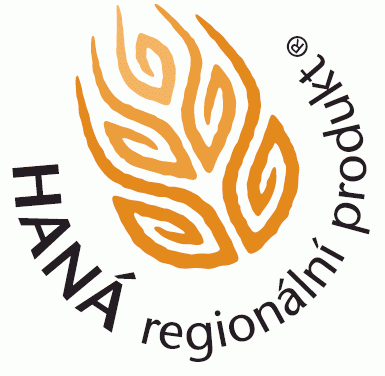 Zásady pro udělování a užívání značky„HANÁ regionální produkt® “1.  Značka „ HANÁ regionální produkt ®“1.1  Cíl značkyZnačka „ HANÁ regionální produkt®“ (dále jen „značka“) byla vytvořena v rámci systému regionálních značek, který rozvíjí Asociace regionálních značek, o.s. (ARZ). Uděluje se výrobkům spotřebního charakteru, přírodním, zemědělským produktům a uměleckým dílům, která splňují certifikační kritéria. Jejím cílem je zviditelnit region Haná včetně chráněných území a využít jeho socio-ekonomických výhod. Značka má podpořit místní producenty (zemědělce, živnostníky, malé a střední firmy), kteří v tomto přírodně hodnotném, zdravém území hospodaří šetrně, tradičně a v souladu se zájmy ochrany přírody. Dalším cílem značky je přispět k udržitelnému cestovnímu ruchu – zkvalitněním rekreačního zážitku turistů tím, že značka garantuje původ výrobku v regionu, šetrnost k životnímu prostředí, kvalitu a přímou návaznost na dané území. Nákup místních výrobků a využívání místních surovin také snižuje zátěž životního prostředí vzhledem ke kratším přepravním vzdálenostem. 1.2  Vzhled značky Podoba značky je určena grafickým manuálem schváleným MAS Moravská cesta a ARZ. Logo je tvořeno grafickou částí, která znázorňuje motiv obilného klasu v oranžové barvě, doplněnou textem „HANÁ regionální produkt®“ (viz obrázek).2.  Kompetence / uspořádání2.1  MAS Moravská cesta – regionální koordinátor značkyMoravská cesta (Litovelsko – Pomoraví), o. s. (dále jen MAS Moravská cesta) zajišťuje a koordinuje celý systém značení v regionu Haná. Má právo poskytovat značku. Zodpovídá za udílení a odejímání práv k užívání značky producentům, zajišťuje komunikaci a poskytování informací uživatelům značky a novým zájemcům. Zveřejňuje aktuální znění pravidel a kritérií pro udělování značky a také seznam udělených a odejmutých certifikátů. Zajišťuje kontrolu plnění zásad pro udělování a užívání značky a certifikačních kritérií. Stará se spolu s ARZ a účastníky memoranda o spolupráci o propagaci značky, a tedy výrobků, výrobců, prodejních míst, služeb a jejich poskytovatelů. Spolu s ARZ vyhledává finanční zdroje pro fungování systému značení. Koordinuje společné aktivity uživatelů značky. Koordinátor značky zastupuje předsedu při jednáních týkajících se značení „HANÁ regionální produkt®“.2.2  Certifikační komise / Předseda certifikační komiseO udělení práv k užívání značky (certifikátu) pro určitý výrobek rozhoduje Certifikační komise (dále jen „komise“). Komise má 11 členů, její složení se řídí Memorandem o spolupráci v rámci projektu HANÁ regionální produkt® (viz Příloha č. 3). Komise může přizvat další hosty (s poradním hlasem). Komise zasedá nejméně 2x ročně (nebo dále dle potřeby), při jednáních se řídí vlastním jednacím řádem. Termíny zasedání budou zveřejněny alespoň 14 kalendářních dní předem na stránkách www.regionalni-znacky.cz a www.moravska-cesta.cz.Komise si ze svých řad volí předsedu certifikační komise, který řídí jednání certifikační komise, je odvolacím orgánem proti rozhodnutí certifikační komise, garantem za předávání certifikátů a ověřovatelem zápisu. Předseda certifikační komise je volen na tříleté funkční období. 2.3  Asociace regionálních značek, o.s.Asociace regionálních značek, o.s. (ARZ) zajišťuje koordinaci systémů značení místních výrobků na národní úrovni – tzv. systém Domácí výrobky. Pomáhá MAS Moravská cesta ve vyhledávání finančních zdrojů pro systém značení, v marketingu, propagaci a prezentaci značky. Spravuje společné webové stránky systému Domácí výrobky. Zajišťuje výměnu zkušeností mezi regiony, které jsou členy systému, a také propagaci a prezentaci systému i jednotlivých značek na národní a mezinárodní úrovni.MAS Moravská cesta, komise, ARZ a účastníci memoranda společně rozvíjí certifikační kritéria a Zásady pro udělování a užívání značky „HANÁ regionální produkt®“ (dále i „zásady“).3.  Postup při udílení certifikátu a užívání značky3.1  Proces udílení certifikátu pro výrobkyDržitelem certifikátu může být právnická i fyzická osoba. Certifikát bude udělen, jestliže výrobek i jeho výrobce splní certifikační kritéria (viz příloha č. 1). Certifikační komise však může zamítnout udělení značky výrobku, který je v rozporu s cílem značky, odporuje morálním a etickým zásadám, obecnému estetickému cítění nebo by mohl jinak poškodit dobré jméno značky, MAS Moravská cesta nebo ARZ.Zájemce o značku (výrobce) obdrží od MAS Moravská cesta formulář žádosti o značku (viz příloha č. 2), který vyplní a odevzdá MAS Moravská cesta společně se vzorkem výrobku, případně dodá vzorek výrobku k datu zasedání Certifikační komise. Vzorek výrobku bude na požádání výrobce vrácen.V případě, že není možné předložit vzorek výrobku Certifikační komisi, nebo nastanou pochybnosti o kvalitě předloženého výrobku, bude výrobek posouzen pověřeným členem Certifikační komise přímo na místě u výrobce. Výrobce umožní přístup člena komise do provozovny. Výrobce se může zúčastnit jednání Komise.MAS Moravská cesta zkontroluje formální správnost a úplnost vyplněné žádosti a případně požádá výrobce o její doplnění nejpozději do 10 dnů po jejím obdržení.Žádost se podává pro konkrétní výrobek nebo jednotně definovanou skupinu výrobků, kde všechny výrobky shodně plní kritéria uvedená v žádosti (tj. každé kritérium musí plnit i ten „nejslabší“ výrobek ve skupině). Pokud je výrobce již držitelem platného certifikátu pro jiný svůj výrobek, nemusí v žádosti o certifikát pro další výrobek dokládat splnění kritérií pro výrobce.MAS Moravská cesta předá všechny žádosti Certifikační komisi alespoň 5 dní před jejím zasedáním. Komise posoudí, jestli výrobce i výrobek splňují certifikační kritéria, a rozhodne o udělení nebo neudělení certifikátu. Svá rozhodnutí sdělí MAS Moravská cesta. V případě kladného rozhodnutí udělí MAS Moravská cesta výrobci certifikát pro daný výrobek a uzavře s ním smlouvu o užívání značky.V případě záporného rozhodnutí uvědomí MAS Moravská cesta výrobce a sdělí mu důvody zamítnutí žádosti. Proti rozhodnutí se může výrobce do 14-ti dnů odvolat k předsedovi Certifikační komise. Na udělení značky není právní nárok.Všechny údaje uvedené v žádosti budou považovány za důvěrné a budou použity pouze pro účely certifikace výrobků; MAS Moravská cesta i komise budou postupovat v souladu se zákonem č. 101/2000 Sb., o ochraně osobních údajů, a se zákonem č. 148/1998 Sb. o ochraně utajovaných skutečností. 3.2  Užívání značkyPrávo na užívání značky (certifikát) je nepřenosné a neprodejné. Certifikát platí po dobu 2 let od data vystavení. Nejpozději 1 měsíc před uplynutím této lhůty je nutné podat žádost o certifikát znovu; v případě včasného podání žádosti se platnost certifikátu automaticky prodlužuje do nejbližšího zasedání komise. Po dobu platnosti certifikátu garantuje výrobce nepřetržité plnění kritérií, která uvedl v žádosti, a je povinen hlásit MAS Moravská cesta jakékoli změny skutečností uvedených v žádosti, a to písemně, nejpozději do 3 týdnů od vzniku změny. V případě závažných změn MAS Moravská cesta postoupí informaci o změně komisi, která při nejbližším zasedání rozhodne o nutnosti vystavení nového certifikátu i o tom, jestli certifikát bude vystaven.Výrobce zajistí, aby certifikovaný výrobek byl řádně označen:Výrobky mohou být označeny začleněním značky (loga) do etikety nebo na obal výrobku na základě grafického manuáluoznačením výrobku (nebo jeho obalu) samolepkou nebo visačkou se značkou, kterou si zakoupí od MAS Moravská cesta za režijní cenuv případě výrobků, které nelze jednotlivě značit (např. pečivo), budou způsob a podmínky značení stanoveny individuálně po dohodě MAS Moravská cesta s výrobcem, např. označením prodejního pultu či regálu apod.   Koordinátor může s výrobcem individuálně dojednat zvláštní podmínky, např. pokud výrobce nemá zájem značit část své produkce určenou pro specifické odběratele. Tyto požadavky by se měly objevit již v žádosti o značku (ve specifikaci výrobku) a budou součástí smlouvy s výrobcem o užívání značky.Certifikovaná ubytovací nebo stravovací zařízení označí budovu na viditelném místě z venku smaltovanou tabulí s logem značky, kterou si zakoupí od MAS Moravská cesta za režijní cenu (aktuální cena bude vždy sdělena).Máli držitel certifikátu vlastní webové stránky, kde prezentuje své certifikované výrobky, je povinen umístit logo značky (nebo banner o značce) na úvodní stranu, spolu s hypertextovým odkazem na www.regionalni-znacky.cz.Držitel certifikátu může používat značku také dalšími způsoby dle grafického manuálu, např. na hlavičkovém papíře, reklamních materiálech, vizitkách, webových stránkách apod., spolu s textem ve smyslu „Jsme držiteli certifikátu k užívání značky „HANÁ regionální produkt®“. Držitel certifikátu je povinen na vyzvání MAS Moravská cesta dodávat podklady pro propagaci svého výrobku a to bez zbytečného odkladu a bez nároku na odměnu. Jedná se zejména o fotografie, texty pro webovou prezentaci výrobku, tištěný katalog a další tiskoviny.3.3  Kontroly Kontrolu plnění certifikačních kritérií a zásad (např. řádné označení výrobků) provádí osoba pověřená Certifikační komisí (tímto pověřením se musí prokázat). Uživatel značky je povinen s touto osobou spolupracovat a poskytnout jí k nahlédnutí potřebné dokumenty.Z  kontroly bude proveden zápis.Všechny skutečnosti zjištěné při kontrole budou považovány za důvěrné a budou použity pouze pro účely certifikace výrobků; MAS Moravská cesta i komise budou postupovat v souladu se zákonem č. 101/2000 Sb., o ochraně osobních údajů, a se zákonem č. 148/1998 Sb., o ochraně utajovaných skutečností.4.  Poplatky za udělení a užívání značky4.1 Registrační poplatekZa udělení značky zaplatí výrobce registrační poplatek ve výši 1 500,- Kč v případě značky pro výrobky. Poplatek je určen na částečné pokrytí nákladů spojených s vyřizováním a posuzováním žádosti a s udělením značky a části nákladů na propagaci značky.Pokud je výrobce již držitelem certifikátu a žádá o nový certifikát (pro jiný svůj výrobek nebo před uplynutím platnosti certifikátu), poplatek se snižuje na 1 000,- Kč. Poplatek je hrazen při předání certifikátu a je příjmem MAS Moravská cesta.4.2 Poplatek za užívání značkyPro částečné pokrytí nákladů na propagaci a prezentaci značky hradí její uživatelé roční poplatek za užívání značky v následující výši: - drobní živnostníci (OSVČ): 1000,- Kč- firmy s méně než 10 zaměstnanci nebo neziskové organizace: 2 000,- Kč- firmy s 10 a více zaměstnanci: 5 000,- KčPoplatek je hrazen (hotově nebo převodem na účet) vždy v plné výši k aktuálnímu datu certifikace. Pro stanovení výše poplatku je rozhodující počet zaměstnanců k tomuto datu.Poplatek je příjmem MAS Moravská cesta.5.  Prezentace značky  Pro značku bude zajištěna jednotná prezentace a marketing, a to zejména těmito způsoby:prezentace v médiích na mezinárodní, národní i regionální úrovnivytvoření katalogu výrobků a jeho pravidelná aktualizacevytvoření informačního letáku aj. tiskovin (noviny Doma na Hané)webová prezentace, případně (výhled do budoucna) elektronický obchod nebo elektronický rezervační systém ubytováníprezentace výrobců, výrobků a značky na regionálních i národních akcích (jarmarky, veletrhy cestovního ruchu, Den MAS apod.)6.  Prodejní místaMísta prodeje certifikovaných výrobků se mohou stát oficiálními prodejními místy, která mají právo nést speciální označení (samolepku, certifikát, plakát apod.) s logem značky a textem ve smyslu „Zde prodáváme originální hanácké výrobky“. Oficiální prodejní místa jsou propagována spolu s výrobky na internetových stránkách www.regionalni-znacky.cz a stránkách www.moravska-cesta.cz, případně v dalších informačních a propagačních materiálech. A dle dohody i na webových stránkách ostatních MAS zapojených do systému značení HANÁ.Prodejní místa musí splňovat tyto podmínky:Malé nebo střední obchody (kamenné, informační centra, muzea, prodej v hotelích nebo přímo u výrobce apod.). Supermarkety a hypermarkety pouze v případě, že mají místo prodeje certifikovaných výrobků speciálně označené. Vhodnost obchodu jako prodejního místa posoudí individuálně MAS Moravská cesta. Garance prodeje certifikovaných výrobků: stabilní prodej certifikovaných výrobků minimálně od jednoho výrobce. Místní obchody: prodejní místo se nachází na území regionu Haná. Mimo tento region může označení získat pouze obchod prodávající převážně certifikované výrobky.Prodejním místům bude také doporučeno: mít k dispozici pro zákazníky informace o výrobku, o značce a producentech certifikovaných výrobků (např. letáky, noviny, katalog výrobků)odlišit certifikované výrobky přímo v prodejně – podle možností speciálně označit místo (regál, box, místo na pultu apod.) s certifikovanými výrobkyMíra propagace jednotlivých prodejních míst bude záležet na možnostech koordinátora a také na tom, do jaké míry plní podmínky (počet certifikovaných výrobků, plnění doporučení atd.)7. Čestné udělení značky pro výrobkyV individuálních případech může Certifikační komise udělit tzv. čestnou značku výrobkům, které nemají komerční charakter (např. umělecká díla, výtvory lidových řemeslníků) a mají vysoký potenciál reprezentovat region.Pro tyto výrobky platí stejné zásady a certifikační kritéria jako při řádném udělovaní značky – s těmito výjimkami:výrobky musí získat minimálně 13 bodů v podmínce jedinečnosti (viz. certifikační kritéria – příloha č. 1, část B)výrobce (autor) nemusí mít živnostenský listvýrobce nebude platit poplatky za udělení a užívání značkyvýrobky nemusí být zahrnuty do všech forem propagace značky (tak jako řádně certifikované výrobky) vhodnost posoudí MAS Moravská cesta individuálně podle druhu propagačního materiálu8.  Užívání značky dalšími subjektyZnačku mohou používat na základě smlouvy s MAS Moravská cesta i další subjekty (instituce státní správy, samosprávy, nevládní organizace apod.) sídlící v regionu, které tak mohou podpořit propagaci nebo dobré jméno značky. Značka může být v tomto případě umístěna na informačních a propagačních materiálech subjektu, na internetových stránkách (s odkazem, prolinkem na oficiální stránky projektu značení), hlavičkových papírech apod., a to s doprovodným textem ve smyslu: „Podporujeme místní výrobky označené značkou HANÁ regionální produkt®“.O možnosti a podmínkách užívání značky bude jednat MAS Moravská cesta s každým subjektem individuálně.9.  Postup při porušení zásadPři zjištění porušení zásad nebo certifikačních kritérií vyzve MAS Moravská cesta uživatele značky k nápravě v přiměřené lhůtě nebo rozhodne o odebrání certifikátu. Rozhodnutí o odebrání certifikátu potvrdí komise při nejbližším zasedání. Detailní postup bude řešen ve smlouvě s výrobcem.Po odejmutí certifikátu zaniká právo na užívání značky, uživatel nemá nárok na vrácení zaplacených poplatků. Při neoprávněném užití značky bude postupováno soudní cestou.10.  Závěrečná ustanovení Tyto zásady vstupují v platnost dne 1. 4. 2011.Případné změny zásad a certifikačních kritérií mohou být provedeny po dohodě s MAS Moravská cesta a na základě doporučení Certifikační komise. Změny vstupují v platnost po potvrzení ze strany ARZ.Schválili:……………………………………       			……………………………………..Moravská cesta (Litovelsko – Pomoraví), o. s.	Asociace regionálních značek, o. s.Julie Zendulková					PhDr. Kateřina Čadilová  	předsedkyně						předsedkyně	 	                      Přílohy:Příloha 1: Certifikační kritéria pro značku „HANÁ regionální produkt®“ – Výrobky, zemědělské a přírodní produktyPříloha 2: Formulář žádosti o značku „HANÁ regionální produkt®“ – Výrobky, zemědělské a přírodní produktyPříloha 3: Memorandum o spolupráci v rámci projektu HANÁ regionální produkt®